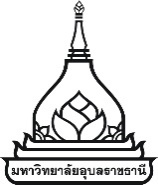 แบบฟอร์มเสนอโครงการอบรมหลักสูตรระยะสั้นมหาวิทยาลัยอุบลราชธานีชื่อหลักสูตร…………………………………………………………………………………………………………………………………ประธานหลักสูตร................................................................................................................................................กรรมการหลักสูตร..............................................................................................................................................คณะ/หน่วยงาน…………………………………………………………………………………………………………………………ระยะเวลาที่ใช้ในการอบรม / รุ่น ……………………………………. วันวัตถุประสงค์หลักสูตร ………………………………………………………………………………………………………………จำนวนผู้เข้าอบรม/รุ่น …………………………………………………… คนอัตราค่าลงทะเบียน/คน .................................................... บาทร่างกำหนดการฝึกอบรมวัสดุอุปกรณ์ที่ต้องใช้ในการอบรมงบประมาณในการดำเนินงานต่อรุ่น	ค่าตอบแทน	ค่าใช้สอย	ค่าวัสดุโครงการอบรมหลักสูตรระยะสั้นเพื่อจัดหารายได้เป็นการอบรมหลักสูตรระยะสั้นระยะเวลา 3 วัน – 3 เดือนขึ้นอยู่กับหลักสูตรใน 1 หลักสูตรอบรมอาจเป็น 1 คณะหรือหลายคณะร่วมกันเป็นวิทยากรโดยมีคณะกรรมการย่อยในหลักสูตรนั้นหลักสูตรวัตถุประสงค์ กลุ่มเป้าหมาย และความเป็นไปได้ชัดเจน เริ่มดำเนินการในปีงบประมาณ 2562 ตั้งแต่เดือนตุลาคม 2561-กันยายน 2562 งานบริการวิชาการเป็นผู้รับผิดชอบในการจัดการ การประชาสัมพันธ์ สถานที่ เอกสาร อาหาร อาหารว่าง ที่พักตลอดหลักสูตรส่งโครงการย่อและร่างหัวข้อการอบรมภายในวันที่ 3 กันยายน 2561 ตามเอกสารแนบประชุมร่วมกันวันที่ 7 กันยายน 2561 9.30-12.00 ที่อยู่สำหรับการติดต่อ คุณสุภวัฒน์ โสวรรณี โทรศัพท์ภายใน 3042 ตัวอย่างกลุ่มหลักสูตรหลักสูตรด้านอาชีพ เช่น เกษตร ช่างยนต์ ศิลปะ ดนตรี การทำอาหาร และอื่นๆหลักสูตรภาษา เช่น ภาษา อังกฤษ ญี่ปุ่น จีน เป็นต้นหลักสูตรคอมพิวเตอร์และสารสนเทศหลักสูตรด้านผู้สูงอายุหลักสูตรที่เกี่ยวกับการเรียนการสอนหลักสูตรด้านการดูแลสุขภาพหลักสูตรด้านกฎหมายหลักสูตรด้านการพัฒนาบุคลากรหลักสูตรเกี่ยวกับหนังสือราชการหลักสูตรเกี่ยวกับการเขียนโครงการอื่นๆรุ่นที่กำหนดการอบรม